AGGIORNAMENTO ALBO DELLE PERSONE IDONEE ALL'UFFICIO DI PRESIDENTE DI SEGGIOdi cui all'art. 1 della legge 21.3.1990 n. 53IL SINDACO INVITAGli elettori in possesso dei requisiti previsti dell'art. 1 della legge 21.3.1990 n. 53 e che non si trovino nelle condizioni di cui all'art. 38 del T.U. 20.3.1959 n. 361 e all'art. 23 del T.U. 16.5.1960 n. 570, che siano disposti ad essere inseriti in un apposito Albo di persone idonee all'ufficio di Presidente di Seggio;A PRESENTARE APPOSITA DOMANDA a questo Comune redatta in carta semplice e indirizzata al Sindaco, entro il mese di ottobre del correte anno.Nella domanda dovranno essere indicati:1. generalità complete2. esatto titolo di studio posseduto (che non deve essere inferiore al diploma di istruzione secondaria di secondo grado)3. dichiarazione di immunità da condanne penali o da procedimenti penali in corso4. indirizzo e eventuale recapito telefonico5. professione, arte o mestiere.Le domande verranno esaminate dalla Commissione Elettorale Comunale per l'accertamento dei requisiti di legge.Sommariva Perno, lì 1 ottobre 2022		IL SINDACO 	CORNERO Walter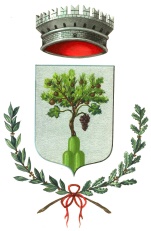 PROVINCIA DI CUNEOPiazza Marconi,8 - C.A.P. 12040 – 0172.46021 FAX 0172.46658E-MAIL  comunesommarivapcert@pec.it 